                  АДМИНИСТРАЦИЯ КАРГАСОКСКОГО РАЙОНА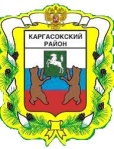 РАЙОННАЯ МЕЖВЕДОМСТВЕННАЯ КОМИССИЯ ПО ПРЕДУПРЕЖДЕНИЮ И ЛИКВИДАЦИИ ЧРЕЗВЫЧАЙНЫХ СИТУАЦИЙ И ОБЕСПЕЧЕНИЮ ПОЖАРНОЙ БЕЗОПАСНОСТИ__________________________________________________________________ПРОТОКОЛ  заседания комиссии по предупреждению и ликвидации чрезвычайных ситуаций и обеспечению пожарной безопасности Администрации Каргасокского района 08.12.2020 14.30 ул. Пушкина, д. 31, с. Каргасок, (в режиме видеосвязи)                     № 14              ПРЕДСЕДАТЕЛЬСТВУЮЩИЙ НА ЗАСЕДАНИИ                       Ащеулов Андрей Петрович – Глава Каргасокского района, председатель комиссии                         ПРИНИМАЮТ УЧАСТИЕ В РАБОТЕ ЗАСЕДАНИЯ:                                                             Члены КЧС Повестка:О введение особого противопожарного режима на  территории Каргасокского сельского поселения.                 СЛУШАЛИ: Шемякина Дмитрия Юрьевича – начальника 32 ПСЧ 4 ПСО ФПС ГПС ГУ МЧС России по ТО – отделение НД и ПР по Каргасокскому району доводит до сведения, что на территории Каргасокского сельского поселения за прошедший период 2019 года произошло 38 пожаров, за аналогичный период 2020 года произошло 32 пожара. В Каргасокском сельском поселении 01.12.2020 при пожаре в вагоне (балке) расположенном в п.Павлово, ул.Южная, 9 погибло 2 гражданина, тем самым рост пострадавших превышен в 2 раза по сравнению с аналогичным периодом прошлого года. Предлагаю на территории Каргасокского сельского поселения ввести особый противопожарный режим.         РЕШИЛИ:1.Принять к сведению информацию Шемякина Д.Ю.2.На основании постановления Правительства РФ от 30.12.2003 № 794 «О единой государственной системе предупреждения и ликвидации чрезвычайных ситуаций» комиссия решила на территории Каргасокского сельского поселения особый противопожарный режим не вводить.Ответственный исполнитель: Барышев Д.Е.      Срок исполнения: 08.12.20203.Рекомендовать продолжить работу по информированию населения о правилахпротивопожарной безопасности через все имеющиеся средства массовой информации и путем раздачи листовок и памяток.Ответственный исполнитель: Шемякин Д.Ю., Ленинг Л.А., Барышев Д.Е.      Срок исполнения: 20.12.2020       4.Рекомендовать ОНД и ПР по Каргасокскому району обратиться в Областное государственное казенное учреждение «Центр социальной поддержки населения Каргасокского района» за оказанием помощи для населения (в виде субсидии или возмещения затрат) на приобретение автоматических противопожарных извещателей, для многодетных и малообеспеченных семей.Ответственный исполнитель: Шемякин Д.Ю.      Срок исполнения: 20.12.20202.Проведение аварийно-спасательных мероприятий силами 32 ПСЧ 4 ПСО ФПС ГПС ГУ МЧС России по Томской области.          СЛУШАЛИ:          Шемякина Дмитрия Юрьевича – начальника 32 ПСЧ 4 ПСО ФПС ГПС ГУ МЧС России по ТО – согласно имеющемуся свидетельству об осуществлении деятельности пожарно-спасательная часть может проводить работы при пожарах и дорожно-транспортных происшествиях, так как имеется соответствующее оборудование. На другие виды спасательных работ организация не имеет разрешения. Необходимо провести актуализацию алгоритмов действия единой дежурной-диспетчерской службы Администрации Каргасокского района.           РЕШИЛИ:1.Принять к сведению информацию Шемякина Д.Ю.2. Провести актуализацию алгоритмов действия ЕДДС Каргасокского района, согласовав их с заинтересованными организациями. Привести в соответствие с законодательством РФ взаимодействие  ОМС и органов МЧС, ГИМС Каргасокского района.  Ответственный исполнитель: Герасимов С.И.      Срок исполнения:30.12.2020         Главы Каргасокского района,         председатель комиссии                                                                                   А.П. Ащеулов Секретарь комиссии                                                                                        К.В. Батурин